英語の名人Ⅰ　正誤表教材に次のような誤りがありましたことをお詫びいたします。ご訂正のうえ，お使いください。（解答）p.6　（本体p.39大問３　⑷）　※birthdayの綴り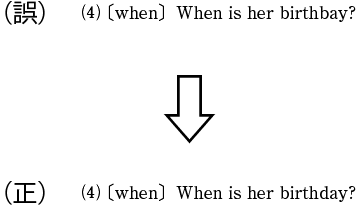 